JINA: …………………………………………….. NAMBARI: …………………………SHULE: …………………………………………… DARASA: …………………………TAREHE: …………………………………………. SAHIHI: ……………………………KISWAHILI FASIHIKARATASI YA 3KIDATO CHA NNEMUDA: SAA 2 ½ SEPTEMBA 2021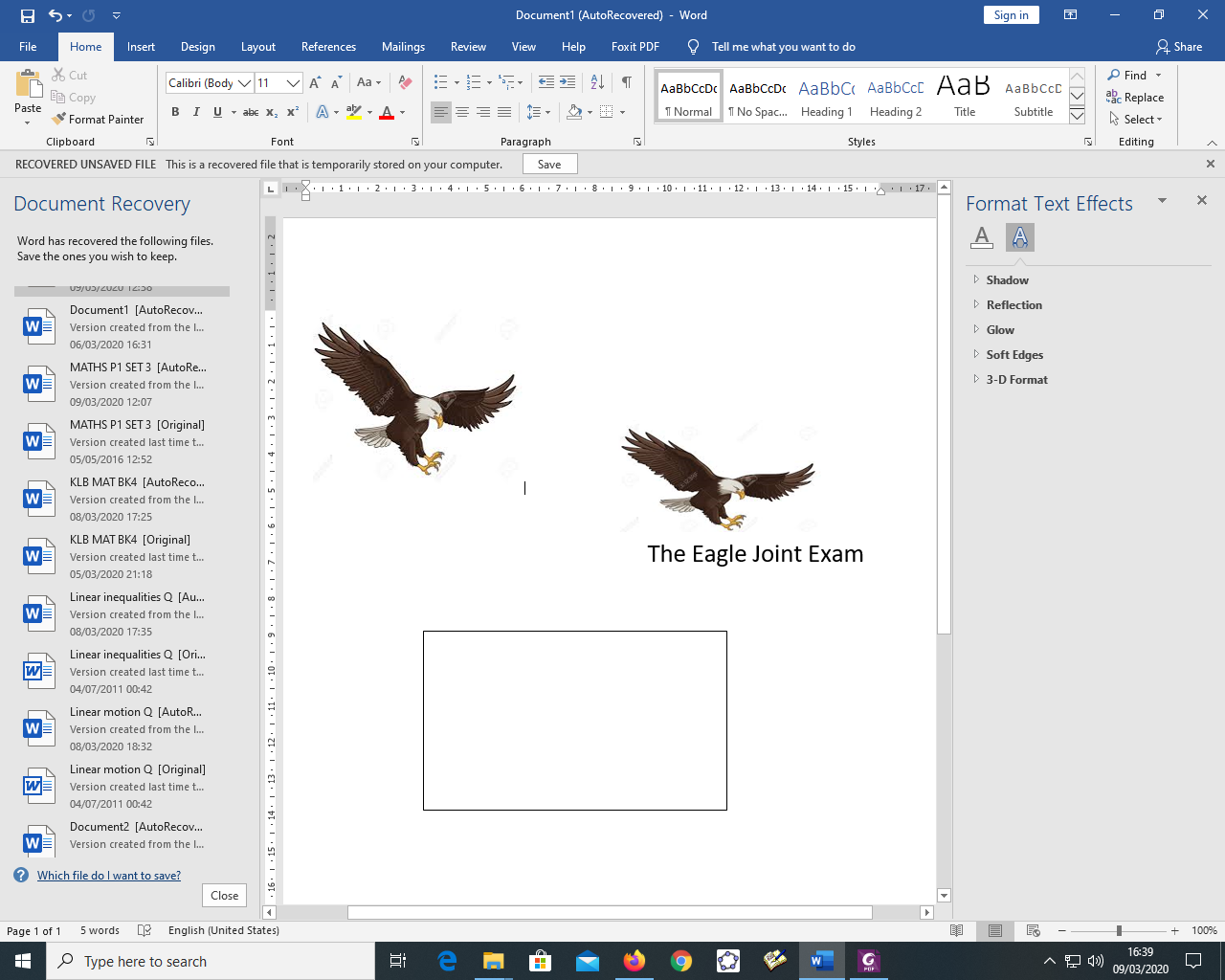 EAGLE JOINT EXAM - 2021Hati ya kuhitimu Kisomo cha secondary K.C.S.EMAAGIZO KWA MTAHINIWAAndika jina lako, nambari ya mtihani na tarehe katika karatasi ya majibu.Karatasi hii ina sehemu tano: A, B, C, D na EJibu maswali manne pekee kila swali lina alama  20Swali la kwanza ni la lazimaUsijibu maswali mawili  kutoka sehemu mojaMajibu yote yaandikwe katika karatasi ya  majibu uliyopewa                         Kwa matumizi ya mtahini pekee.SEHEMU YA A: KIGOGO   (alama 20)Swali la lazima“ lisilowezekana ni kukama ndume…….hujafa hujaumbika”Eleza muktadha wa dondoo                                                                                  (al 4)Taja na ueleze mbinu moja ya lugha inayojitokeza katika dondoo hili                (al 2)Fafanua umuhimu wa msemaji wa dondoo hili.                                                   (al 4)Jadili mbinu zozote kumi walizozitumia Wanasagamoyo kujikomboa kutoka uongozi dhalimu katika jimbo la Sagamoyo.                                                                     (al 10)SEHEMU YA B: RIWAYA YA CHOZI LA HERI  (ALAMA 20)    (Jibu swali la 2 au 3)“Haidhuru kuwa huenda wimbo huu unawaghasi waliolala. Atakalo mwimbaji huyu ni kuzitakasa hisia zake”a) Fafanua kwa hoja kumi na mbili sababu zinazomfanya mhusika anayerejelewa kutaka kuzitakasa hisia zake                                                                                                  (al 12)b) Kwa kurejelea riwaya nzima ya Chozi la Heri, onyesha matumizi ya kinaya        (al 8)“Hata hivyo maneno yake yalitupa matumaini. Uso wa kila mmoja wetu ulitwaa mng’ao na utulivu…”Onyesha jinsi mbalimbali zinazodhihirisha kwamba warejelewa walipewa matumaini kwenye mandhari ya dondoo hili.                                                                         (al 10)“Kikulacho ki nguoni mwako” Thibitisha ukweli wa kauli hii ukirejelea wahusika mbalimbali kwenye riwaya ya Chozi la Heri.                                                      (al 10)SEHEMU YA C: HADITHI FUPI TUMBO LISILOSHIBA NA HADITHI NYINGINE                                                                                                                             (ALAMA 20)        (Jibu swali la 4 au 5)MAME BAKARI – Mohammed Khalef Chassany“ Ubahimu anaotendewa mwanamke unakuwa na athari mbaya kwake.” Jadili ukweli wa kauli hii ukirejelea hadithi ya Mame Bakari (al 10)MASHARTI YA KISASA – Alifa Chokocho“Hatimaye Dadi ilimbidi kuusikitikia ule uzuri ambao unapelekwa kwingine wala si kwake. Na tazama ile kanzu jinsi ilivyomfika magotini kidawa. Tazama anavyoiacha wazi ile miguu na miundi yake yenye kuvutia. Ndiyo,  hata yeye Dadi , akifuatana na mkewe Kidawa, wakipitana njiani wanawake wanaovaa hivyo huwatumbulia macho. Kwa nini basi wanaume wengine wasimtumbulie macho  mke wake yeye ? Na kidawa akimwona mumewe anawatumbulia macho wanawake hubwata   kwa kimombo “ Stop your gaze! ” Na yeye humwuliza, ndiyo anasema nini ? Na kidawa hujibu , “ Acha kukodolea wanawake macho.  Kwa nini wasiwe na uhuru  wa kuvaa wanavyopenda ? Au huelewi wanawake wana uhuru  ? “My dress my choice!” Lakini yeye hatimaye hujiuliza : Itakuwaje dunia iwapo watu wote (sio wanawake tu ) watavaa wanavyopenda?Jadili aina nne za taswira zinazojitokeza katika dondoo hili.                                  (al 4)Kando na taswira, tambua mbinu sita za kimtindo katika dondoo.                        (al 6)Ukirejelea hadithi zifuatazo kwenye Diwani, eleza jinsi maudhui ya umaskini yanavyojitokeza.                                                                                              (Alama 20)Tumbo Lisiloshiba                     Mapenzi ya KifaurongoNdoto ya MashakaMtihani wa Maish                             SEHEMU YA D: USHAIRIJibu swali la 6 au 76. Soma shairi lifuatalo kisha ujibu maswali. Maendeleo ya umma Sio vitu maghalani Kama tele vimesaki Lakini havishikikiAma havikamatikiNi kama jinga la motoBei juuMaendeleo ya umma Sio vitu gulioni Kuviona madukani Kuvishika mikononi Na huku wavitamani Kama tamaa ya fisi Kuvipata ng’o Maendeleo ya umma Sio vitu shubakani Dhiki ni kwa mafakiri  Nafuu kwa matajiri  Ni wao tu washitiri  Huo ni uistimari  Lo! Warudia Maendeleo ya umma  Ni vitu kumilikiwa   Na wanyonge kupatiwa  Kwa bei kuzingatiwa  Bila ya kudhulumiwa  Na hata kuhadaiwa   Hiyo ni haki.Maendeleo  ya umma Dola kudhibiti vituVijapo nchini mwetu Na kuwauzia watuToka nguo na sapatuPasibakishiwe na kituHuo usawa.Mendeleo  ya ummaWatu kuwa na kauli Katika zao shughuliVikaoni kujadiliNa mwisho kuyakubali Maamuzi  halali Udikteta la.                       Maendeleo ya umma                        Watu kuwa waungwana                         Vijakazi na watwana                         Nchini kuwa hakuna                          Wote kuheshimianaWazee hata vijana.	Maswali;Eleza dhamira ya shairi hili.                                                                                      (Ala 2)Bainisha tamathali mbili za usemi katika shairi hili.                                                 (Ala 2)Eleza umuhimu tatu wa usambamba  katika shairi hili.                                            (Ala 2)Onyesha jinsi maendeleo ya umma ulivyo kinaya                                                    (ala 2)Eleza mambo ambayo mshairi anachukulia kuwa maendeleo halisi ya umma         (ala 4 )Tambua matumizi ya mstari mishata kwa kutolea mifano                                        (Ala 2)Bainisha nafsi neni katika shairi hili.                                                                         (Ala 1)Fafanua toni ya shairi hili.                                                                                          (Ala 1)Andika ubeti wa nne kwa lugha nathari.                                                                    (Ala 4)                                                       AU7. Soma shairi  hili kisha uyajibu maswali;Jicho, tavumiliaje, kwa hayo unayo?Kicho, utasubirije, maonevu yapitayo?Kwacho, lijalo nalije, nimechoka vumiliyoNaandika!Moyo, unao timbuko, maudhi tusikiayoNayo, visa na mauko, wanyonge yawakutayo,Kwayo, sina zuiliko, natoa niyahisiyoNaandika!Hawa, wanatumuliya, dhiki wavumiliayoHawa, mamiya, na mali wazalishayoHawa, ndo wanaumiya, na mafia wakutayoNaandika!Hawa, sioni wengine, kwao liko angamiyoHawa, huwapa unene, watukufu wenye nayoHawa, bado ni wavune, kwa shida waitikayoNaandika!Bado, wawapo mabwana, wenye pupa na kamiyoBado, tofauti sana, kwa pato na mengineyoBado, tuling’owe shina, ulaji pia na choyo.Naandika!MaswaliNi nini shabaha ya mwandishi aliyetunga shairi hili?                                                (Ala 4)Eleza kwa kutoa sababu  bahari kwa kuzingatia vina,kibwagizo ,idadi ya vipande na mishororo                                                                                                                    (Ala4)Je, mwandishi ametumia mbinu zipi ili kutimiza mahitaji ya kiarudhi?                    (Ala 2)Eleza mbinu za kimtindo alizotumia mshairi                                                             (Ala 4)Andika ubeti wa nne katika lugha nathari?                                                                (Ala 4)Tambua nafsi neni katika shairi hili                                                                          ( Ala 2)    8. SEHEMUYA E: FASIHI SIMULIZISoma kifungu kifuatacho kisha ujibu maswali yanayofuataBasi Kizito Matukio alipewa cheo kikubwa  kutokana na uchapakazi wake. Shirika alilokuwa akifanya kazi likawa na matumaini makubwa. Kizito naye badala ya kuchapa kazi akawa anajigamba na kujitapa mitaani, “Ukubwa ninaujua miye. Mimi ndiye kizito hapa, Kizito mzito mimi , akaringa. Akawadharau akina Wanjiku, Amina na Shikuku. Akajitosa kwenye raha bila kujali  na kuvaa suti nzito alizoagizia kwa fedha za shirika . Muda si muda shirika likaingia hasara. Mwishowe ametimuliwa kazi na wazito wenyewe.  Ameondoka na mkoba mzito wa madeni na fedheha: nguo sasa anavaa za matambara mazito! Jamani uzito unakowapeleka wazito.Onyesha  kwa nini kipera hiki ni soga                                                               (alam 4)Fafanua vipengele viwili vya kimtindo vilivyotumika katika utungo huu         (ala2  )Eleza matatizo utakayokumbana nayo nyanjani ukikusanya kazi ya kipera hiki (ala 4)  Taja  mifano mitatu ya ngomezi za kisasa                                                            (ala 3)Eleza hasara nne za miviga                                                                                  (ala 4)Fafanua umuhimu wa misimu ya kisasa                                                             (ala 3)Swali12345678UpeoAlamaJumlaUPEO80ALAMA ZA MTAHINIWA